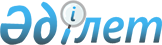 Об установлении публичного сервитута на земельный участок для проведения операций по разведке твердых полезных ископаемых товариществу с ограниченной ответственностью "METALS-8"Решение акима поселка Гулшат города Балхаш Карагандинской области от 4 января 2023 года № 1
      В соответствии со статьей 19, пунктом 4 статьи 69, статьи 71-1 Земельного кодекса Республики Казахстан, рассмотрев заявление директора товарищества с ограниченной ответственностью "METALS-8" Жакупова Н.М., на основании лицензии на разведку твердых полезных ископаемых №786-EL от 6 августа 2020 года (Переоформление лицензии от 23 сентября 2022 года), аким поселка Гулшат РЕШИЛ:
      1. Установить товариществу с ограниченной ответственностью "METALS-8" публичный сервитут сроком до 6 августа 2026 года без изъятия земельных участков у землепользователей на земельном участке площадью 705 га, расположенного по адресу: поселок Гулшат, северо-западнее поселка для проведения операций по разведке твердых полезных ископаемых.
      2. Товариществу с ограниченной ответственностью "METALS-8" возместить убытки собственникам земельных участков и землепользователям в полном объеме, размер убытков и порядок их компенсации определить соглашением сторон в соответствии с действующим законодательством Республики Казахстан (по согласованию);
      3. Государственному учреждению "Аппарт акима поселка Гулшат" принять меры, вытекающие из настоящего решения.
      4. Контроль за исполнением данного решения оставляю за собой.
      5. Настоящее решение вводится в действие со дня первого официального опубликования.
					© 2012. РГП на ПХВ «Институт законодательства и правовой информации Республики Казахстан» Министерства юстиции Республики Казахстан
				
      Аким поселка Гулшат

Р. Қасенхан
